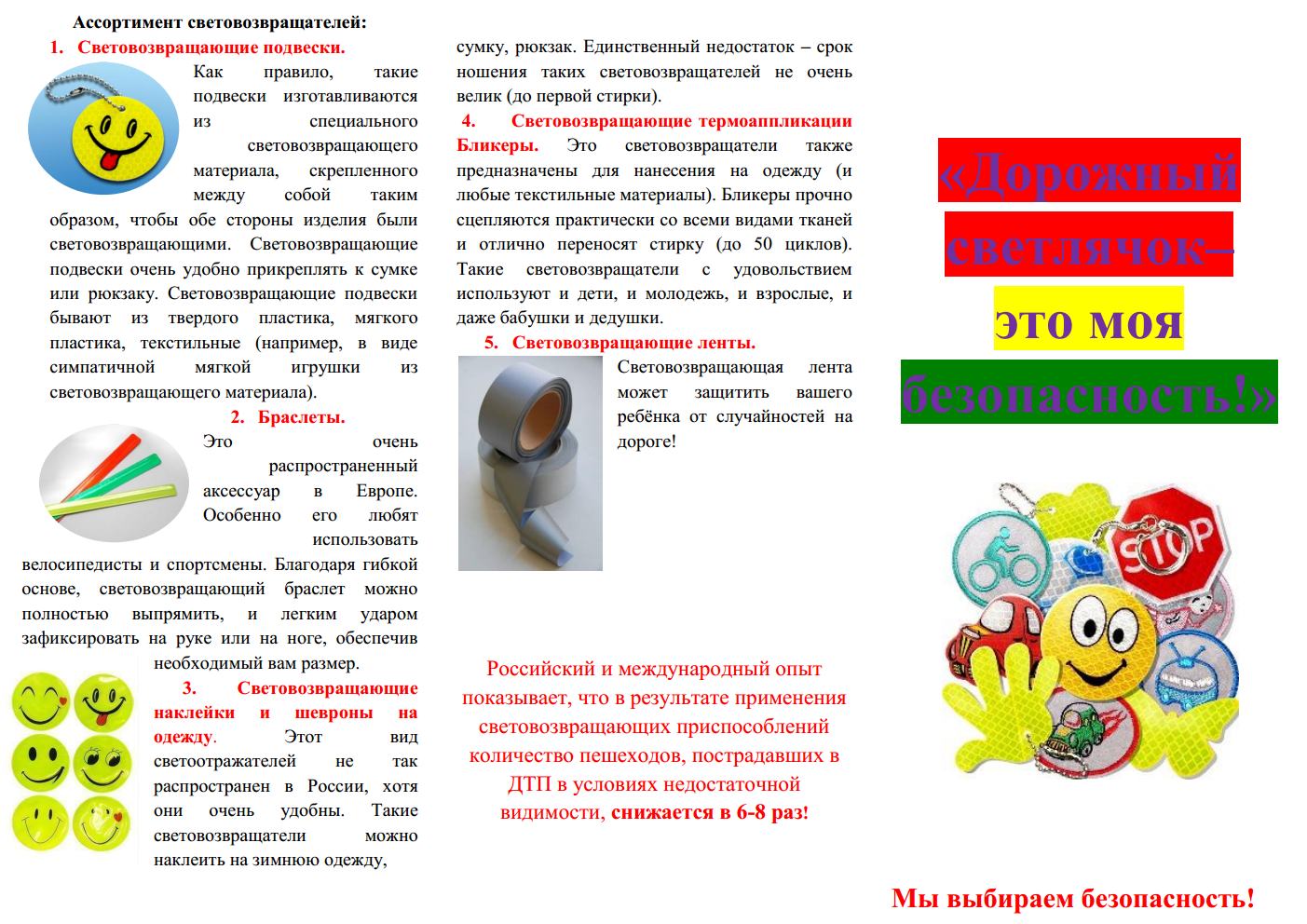 Составитель: старший воспитатель МБДОУ №16Шенцова Е.В.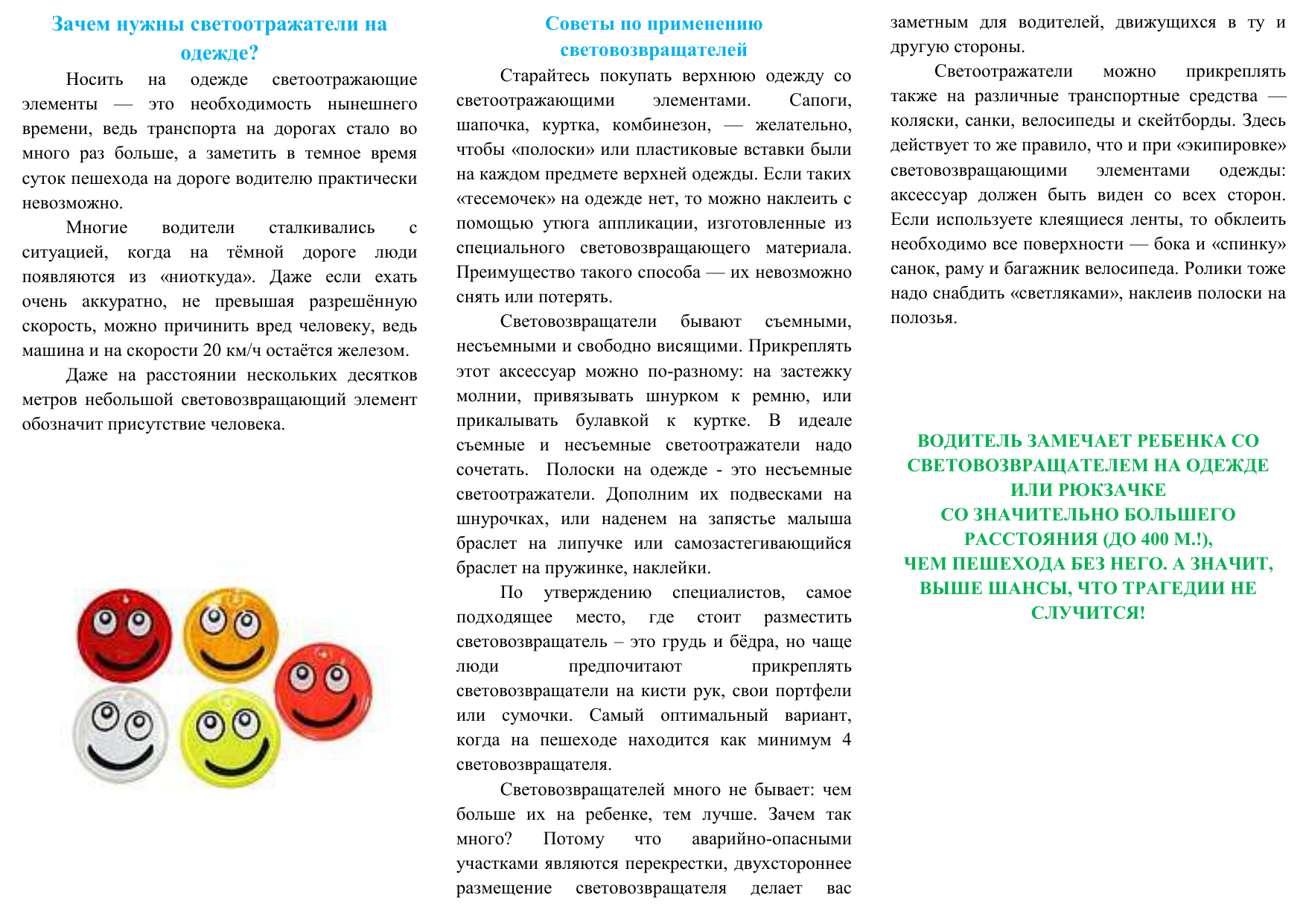 